Bounce Animal Rescue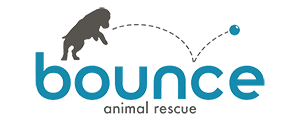 Board MeetingJune 21, 2018 @ 12pm to 1:30pmLocation: New York Life, 3003 E Harmony Rd, Suite 110, Fort Collins, CO Vision:Leading rescue innovation to benefit the community and add significant value to the lives of animals.Mission:To rescue and transition displaced domestic animals into their ideal homes.Opening and Agenda review					BarryConsent Agenda							Barrya.   Approve Meeting Minutes (May 24)b.   Approve Budget (May)Focused TopicsInterim Executive Director’s Report			AnnelieseSocial MediaWebsite & G SuiteOutreach & Events						Fundraising							New business							BarryFoster Agreement & Training Plan						Progress on Grants & Board participationBoard contributionsStatus of litigation		DepositionStatus of letter	Open TopicsClosingImportant Upcoming Dates/Events:Board Meeting: Thursday, July TBD, 2018 from 12pm to 1:30pm @ NYLBoard Meeting: Thursday, August TBD, 2018 from 12pm to 1:30pm @ NYLBoard of DirectorsChair					Voting			Barry EastmanVice Chair				Voting			Katy IengoSecretary								Katy IengoTreasurer				Voting			Bob HarveyMarketing				Voting			Bo VigerDirector				Voting			Amber NeibergerDirector				Voting			Bryan ShortDirector				Voting			Jennie EdwardsInterim Executive Director	Non-Voting			Anneliese ClarkContractors	Social Media & Community Events				* vacant *Website								Katy IengoG Suite								* vacant *Corporate Fundraising						NeededCommittees & MembersTraining								Jennie EdwardsFinance								Barry EastmanMarketing								Bo Viger